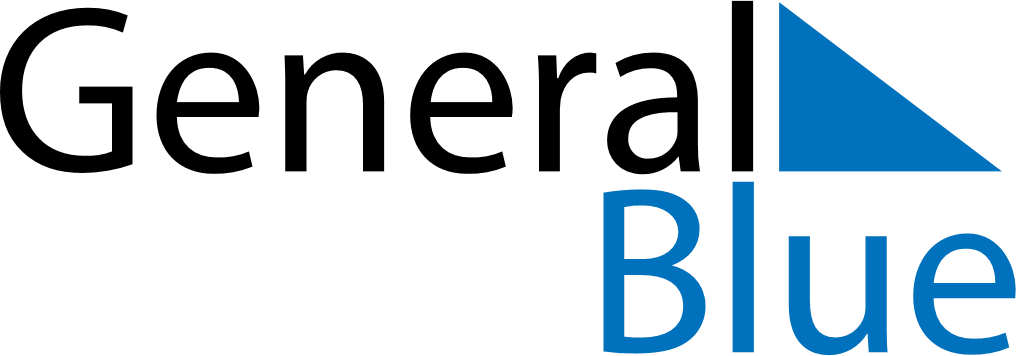 Quarter 3 of 2023BangladeshQuarter 3 of 2023BangladeshQuarter 3 of 2023BangladeshQuarter 3 of 2023BangladeshQuarter 3 of 2023BangladeshQuarter 3 of 2023BangladeshJuly 2023July 2023July 2023July 2023July 2023July 2023July 2023July 2023SundayMondayMondayTuesdayWednesdayThursdayFridaySaturday12334567891010111213141516171718192021222324242526272829303131August 2023August 2023August 2023August 2023August 2023August 2023August 2023August 2023SundayMondayMondayTuesdayWednesdayThursdayFridaySaturday123456778910111213141415161718192021212223242526272828293031September 2023September 2023September 2023September 2023September 2023September 2023September 2023September 2023SundayMondayMondayTuesdayWednesdayThursdayFridaySaturday1234456789101111121314151617181819202122232425252627282930Jul 28: Day of AshuraAug 15: National Mourning DayAug 24: Krishna JanmashtamiSep 27: Birthday of Muhammad (Mawlid)